Приложение 5.Сценарий театрализованного представления на основе календарно-обрядового праздника «Широкая Масленица»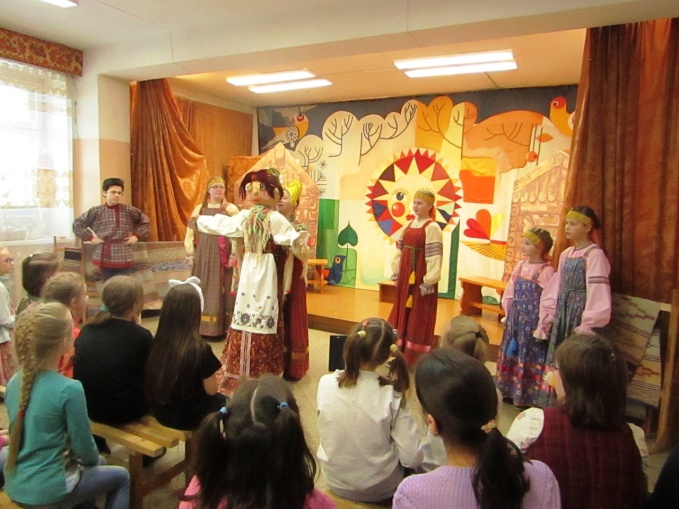 (фольклорный театр «Зареница») Педагоги: Чередник Т. А., Голубева Е.М., концертмейстер Попов А.А.Музыкальная заставка. Выход Скоморохов-зазывал.1ск.: Здравствуйте честной народ! Яркий праздник к нам идет! 2ск.: С радостью вам сообщаем - Масленицу мы встречаем!1+2 ск.: Внимание! Внимание! Приглашаем всех на гуляние! К нам спеши народ честной! Подходи скорей, не стой!Выход 1 группы.1ск.: Зиму провожаем, Весну встречаем. 2ск.: Масленицу-красу в гости поджидаем!1уч.: Да, она сама в гости не приходит её всем миром позвать надо! Дорогая наша Масленица! Да что хорошая наша, пригожая! Приезжай к нам на широкий двор! На горах покататься, на блинах поваляться, сердцем потешиться!1ск.: (зрителям) Давайте все вместе позовем. Повторяйте за нами. (Все повторяют текст).2ск.: Услышала! Масленица к нам выезжает. Весь народ её дружно встречает!На музыке выход 2 группы с Чучелом Масленицы Все: Приехала! Приехала! Здравствуй широкая Масленица!Масл.: Здравствуйте! На все стороны здравствуйте! Пришла-не минуешь, уйду-не увидишь. Встречай бодрей, провожай веселей!3уч.: Масленица погости у нас 7 годочков!Все: 7 годочков, 7 годочков!Масл.: Погощу только 7 денечков!  И каждый день по-своему называется и по-своему отмечается! Знаете, как дни называются? Все: Знаем, знаем!Масл.: Сейчас проверим! Расскажите и покажите!1+2ск.: Время не теряем - праздник начинаем! 4уч.: Понедельник-встреча!  Хороводом Масленицу встречаем.Хоровод «Как вставала я ранёшенько».5уч.: Вторник – Заигрыш! С ледяных гор девицы да молодцы катаются, штурмом снежные города берут. Вторник – Заигрыш зовет в игры разные играть, петь, плясать. 1ск.: Пора ловкость свою показать.   По традиции «Бой петухов» объявляется. Вызываем на бой! (выстраиваются пары). Бой петухов начинается! Игра «Бой петухов». 2ск.: А, теперь, кто сильнее встаньте в ряд - начинаем «перетяг», 1-2-3-тяни! Игра «Перетяг»2уч.: Самый меткий будет тот, кто снежком в корзину попадет! Игра «Снежки».5уч.: Вторник – Заигрыш зовет: «Становитесь в хоровод».Хоровод.Масл.: День третий как называется? Все: Среда-Лакомка.1 уч.: Угощенье полагается! А, вот, отгадайте - круглые на солнышко похожие? Все: Блины!3уч.: А из чего блины пекут? Что в тесто кладут? (Игра со зрителями) Сейчас правильно скажу - хлопайте, не правильно -топайте. Внимание! В тесто кладут: муку - сахар, огурцы, яйцо-соль, лук, масло - дрожжи, перец! Где блины-тут и мы!Песня «Мы давно блинов не ели».5 уч.: Вот смотрите - лотошники идут, блины продают.Муз.заставка Выход лотошников.1-2лот.: Блины, блины, только что испечены. С пылу, с жару! Гривенник – пара.1лот.: Сначала загадку отгадайте – угощение получайте.Конкурс загадок. Награждение.1лот.: Хороша у ребят смекалка, настоящий блинчик  не жалко. 2 лот.: Посмотрим, кто сможет с тарелки съесть блин не касаясь руками. Игра «Кто вперед».1лот.: Хороша у ребят смекалка. Раздали товар и не жалко.Лотошники на музыке уходят.6уч.: Как блиночков поели - так плясать захотели. Сейчас устроим перепляс.Перепляс (под разные мелодии).Масл.: День четвертый? 5уч.: Четверг - разгуляй!Все: Балаган открывается! Представление начинается!1-2ском.: При царе да при Горохе озорные скоморохи по дороге в балаган потеряли барабан! Им беда – не беда, музыканты хоть куда (пляшут). Ой, смотрите, кто пожаловал – Петр Петрович Уксусов! Выход кукольника с Петрушкой.1-2ск.:Петр Петрович, поздоровайся с публикой!Петр: Не вижу никакого бублика!1-2ск.: Да, не с бубликом, а с публикой!Петр: Уважаемые зрители! Поклон от Петрушки примите-ка. Начинаю Аттракцион: «Вечер умного словца от Петрушки - молодца». Пословицы про Масленицу. Я начну - вы продолжайте, хором дружно отвечайте! Пословицы:- Как на масленой неделе (со стола блины летели)- Масленица без блинов, (как именины без пирогов)- Не все коту Масленица, (будет и Великий пост)- Масленица идет, (блины да мед несет)- Пришел зять... (где сметаны взять?)1ск.: А теперь ты Петрушка продолжай.- Блин не клин - (брюха не расколет)- Блин – (добро не один)- Масленица объедуха, (деньгам приберуха)- Сколько блинов напечешь...  (столько солнечных дней привлечешь)Петр: А, теперь новый аттракцион: «Кто шире откроет рот и громче заорет». А-А-А…1+2 ск.: Тише, тише! Говорим тебе заранее – не нужны нам такие состязания! Петр: Тогда я пошел! Улица не двор, всем – простор! На прощание всем – До свидания! Петрушка под муз.уходит.1ском.: А мы поиграем – колпаки поснимаем! Игра «Самый ловкий» (снять друг у друга колпак).2ском.: Представление завершается - аплодисменты полагаются! Под муз. Скоморохи убегают.Все: Пятница - тёщины вечерки.4 уч.: Зять тёщу не ругает - блинами угощает.2уч.: Ты катись горячий блинчик быстро, быстро по рукам.  До кого блинок дойдёт – с нами тот плясать пойдет.  Игра «Передай блин»Все: Суббота-Золовкины посиделки!5уч.: А на посиделках - эй, ребята, эй, девчушки! Запевайте-ка частушки про Масленицу поскорей, чтоб порадовать гостей!                                                        Исполняются частушки.1уч.: Песни пойте и гуляйте, про блины не забывайте! Кто ловкий - забросит блинчик на поднос.Игра «Метание блинов».6уч.: А за субботой – воскресенье.Все.: Воскресенье – проводы.Песня «А мы масленицу провожаем» (1 куплет).Масл:, Посмотрела я - порадовалась. В понедельник встречали, во вторник играли, в среду лакомились, четверг широким был, в пятницу играли на тёщиных вечёрках, в субботу – на золовкиных посиделках, а  в воскресенье – прощёный день. А это означает, что самое время  всем простить друг другу обиды свои, чтобы и Весне их вовсе не оставлять. Проводите меня с почетом.Все: Масленицу провожаем – света, солнца ожидаем! Масленица, воротись, на тот год покажись!На песне «А мы Масленицу провожаем». Общий уход.